Enrolling onto the Academic Support CommunityWhen you log into blackboard you will be presented with the below on the top of your screen, click communities.2) You will then be presented with a search box. Type in ‘academic support’ and click go.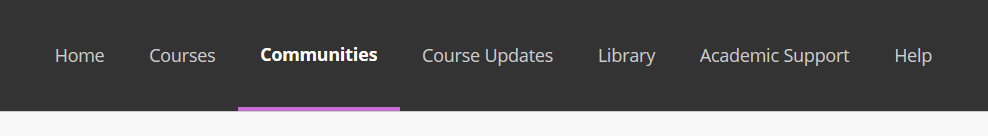 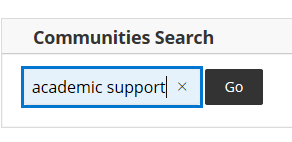 If you hover to the right hand side of our organisation ID and arrow will appear which you can click and then press enrol.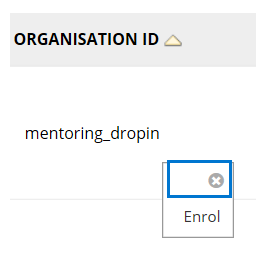 You will be presented with the below to confirm your enrolment, click OK and you will be directed to our online resources pictured below.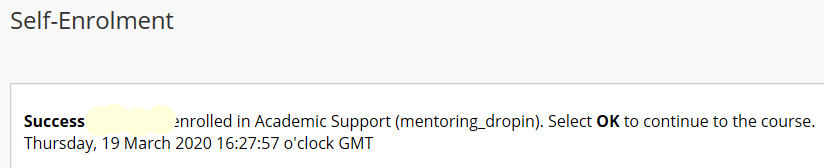 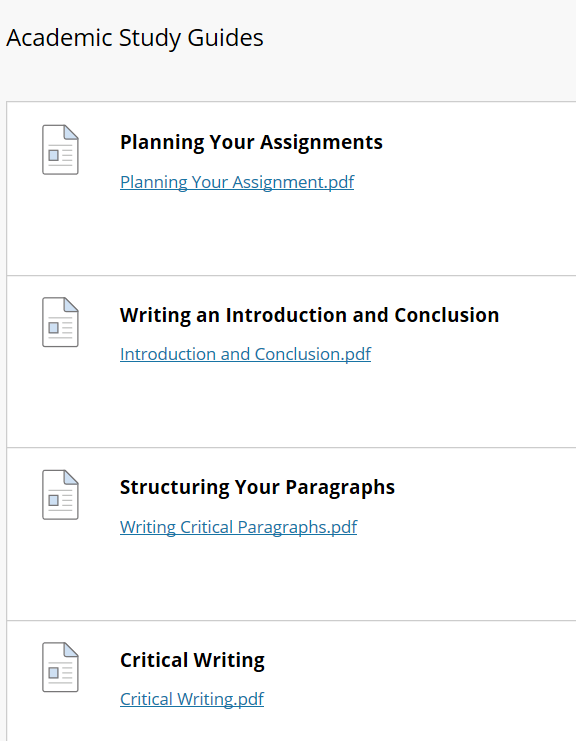 